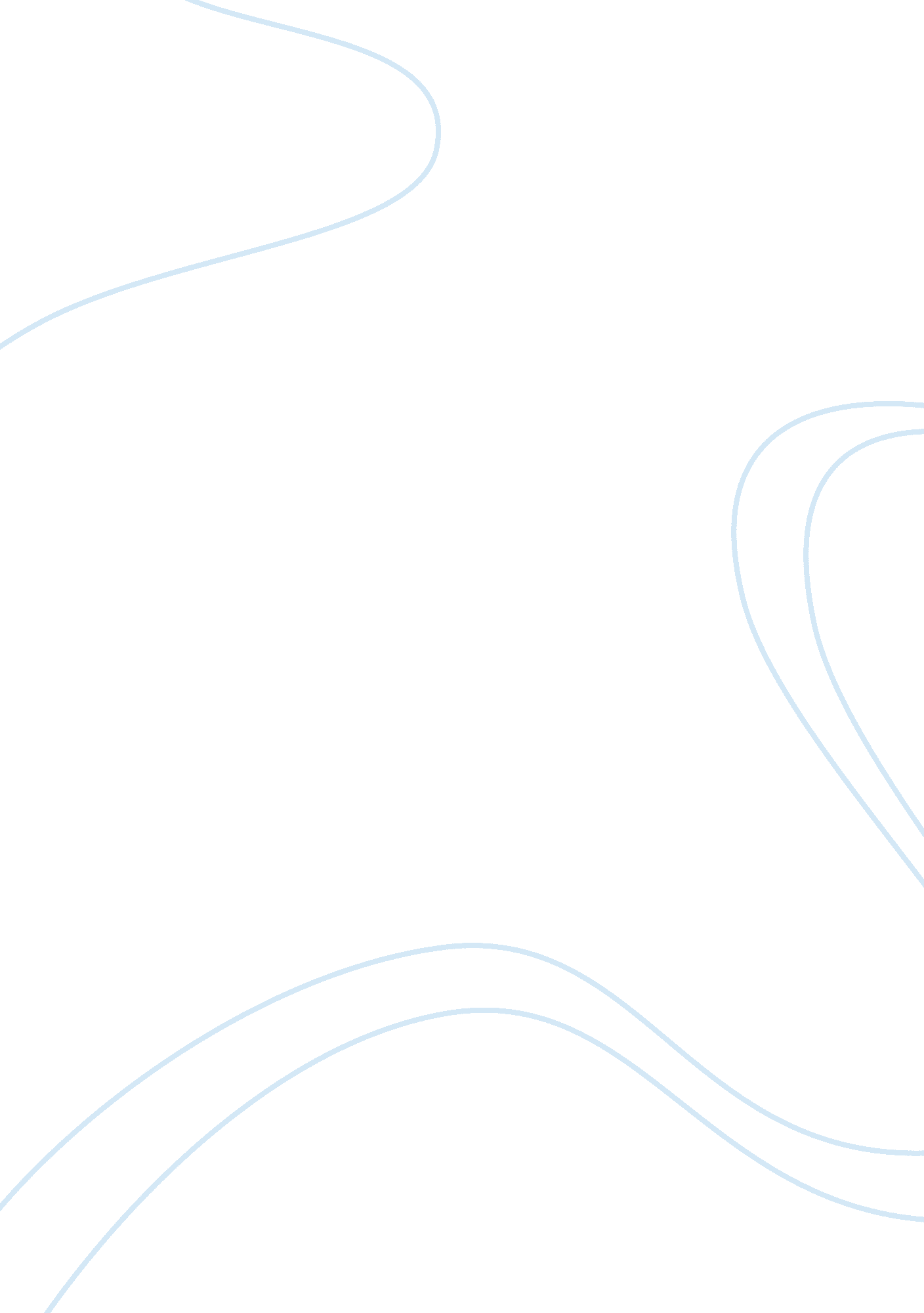 Clean room equipmentHealth & Medicine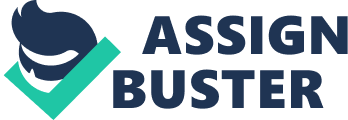 Pharmacy – Clean Room Equipment Laminar airflow hoods are important equipment in healthcare s. Their primary purpose is to cleanse the air in order to provide a sterile environment using aseptic techniques. For proper drug preparation as well as proper drug delivery, it is imperative that proper safety techniques are followed since any contamination may pose considerable threats not only to the patients but also to the person who is administering those drugs. The laminar flow hoods are ideal for this work as they filter the air and remove contaminants before they can cause any harm. The cost of this system ranges from $2000 to $4000. The maintenance costs are moderate. 
Biological safety cabinet is an area in a laboratory that is enclosed and ventilated. It is a place which allows the person to work safely with the specimens. The biological safety cabinets serve three purposes. These include protection of the person from the dangerous specimens that are being worked on, prevention of cross-contamination of the samples and finally protection of the environment from the harmful materials or specimen inside the cabinet. The biological safety cabinets are classified into three different categories by the US center for disease control and prevention. These are levels one, two and three each of which corresponds to a safety level. The cost of biological safety cabinets ranges from $1500 to $5000 depending on the safety level. The maintenance cost is also larger than that of the hoods since it perfectly needs to be ensured that there is no contamination. 
Works Cited 
Durgen, Jane. Pharmacy Practice for Technicians . Delmar Cengage Learning, 2008. Print. 
Johnston, Mike. Sterile Products and Aseptic Techniques for the Pharmacy Technician (2nd Edition). Prentice Hall, 2010. Print. 
LabX. n. d. 04 June 2012. Web. 